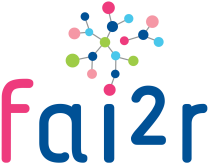 « Je déclare avoir recueilli le consentement de mon patient pour le passage de son dossier en Réunion de Concertation Pluridisciplinaire et l’avoir informé que ses données de santé sont gérées via un site sécurisé et sont partagées avec d’autres professionnels de santé à des fins de prise en charge diagnostique et thérapeutique »*tous les champs marqués par * sont obligatoires. Si l’une de ces informations est manquante, le patient ne pourra être inscrit.Médecin prescripteur                                        Médecin prescripteur                                        Médecin prescripteur de la RCP (nom, prénom)Médecin responsable du suivi du patient (Nom, prénom)Adresse mail des personnes à contacter dans le cadre de la RCP*Adresse postale pour envoi du Compte-rendu de RCP *Téléphone portable du médecin qui présentera le dossier *Date de la demandePatient                                                          Patient                                                          Patient                                                          Patient                                                          Patient                                                          Patient                                                          Nom*Date de naissance*Date de naissance*Prénom*Lieu de Naissance*Lieu de Naissance*Le patient a déjà été présenté en RCP localeLe patient a déjà été présenté en RCP localeOui  Si oui, joindre le compte-renduOui  Si oui, joindre le compte-renduNon Non Motif de la prise en chargeMotif de la prise en chargeAntécédents familiauxAntécédents familiauxAntécédents personnelsAntécédents personnelsHistoire de la MaladieHistoire de la MaladieHistoire de la maladie(dont antécédents obstétricaux »(10 lignes max…)Examens cliniquesExamens complémentairesDiagnostic supposéPrise en charge Prise en charge Prise en charge déjà réaliséeTraitement actuelAvis de la RCPAvis de la RCPAvis de la RCPAvis demandé*Diagnostique Thérapeutique AutreDiagnostique Thérapeutique AutreType de question*Question (s) à poser*Grossesse en coursOui               Non Si oui : DDR : Ou DDG : Eléments pertinents du contexte (avis du patient, ressources locales…)Niveau d’urgence